Избирком Хакасии проводит образовательную акцию «Экзамен избирателя – 2020»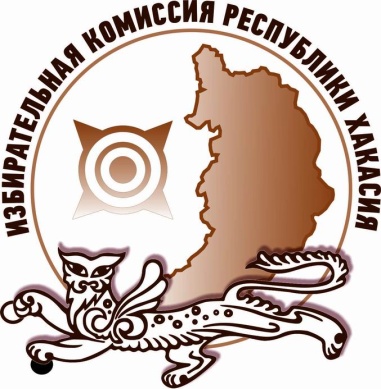 Избирательная комиссия Республики Хакасия 
с 30 ноября по 6 декабря 2020 года проводит Республиканскую образовательную акцию «Экзамен избирателя – 2020» для жителей республики не младше 16 лет.Акция пройдет в дистанционном формате на сайте https://slet2020.r-19.ru.Участнику Акции необходимо за 45 минут ответить на 50 тестовых вопросов по основам избирательного права и избирательного процесса. В каждом вопросе правильным является только один вариант ответа.  Пройти тестирование можно только один раз! Избирательная комиссия Республики Хакасия приглашает всех принять участие в Акции и проверить свои знания по избирательному праву!  Отдел общественных связей и информации ИК РХ23-94-37